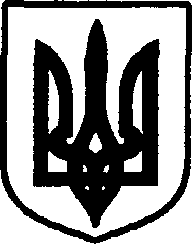 УКРАЇНАДунаєвецька міська  рада VII скликанняР І Ш Е Н Н ЯПершої сесії18 грудня  2015 р.                             Дунаївці	                       № 11-1/2015рПро передачу в оренду земельноїділянкиРозглянувши клопотання ПАТ "Хмельницькобленерго" про затвердження технічної документації із землеустрою щодо встановлення (відновлення) меж земельної ділянки в натурі (на місцевості) та передачу в користування земельної ділянки, технічну документацію із землеустрою щодо встановлення (відновлення) меж земельної ділянки в натурі (на місцевості), враховуючи пропозиції спільного засідання постійних комісій від 17 грудня 2015 року, керуючись ст.26 Закону України "Про місцеве самоврядування в Україні", ст.ст.12,118,123,124 Земельного кодексу України,  міська рада ВИРІШИЛА:Затвердити технічну документацію із землеустрою щодо встановлення (відновлення) меж земельної ділянки в натурі (на місцевості).Передати в оренду публічному акціонерному товариству "Хмельницькобленерго" (вул.Храновського 11-А) для розміщення та експлуатації основних, підсобних і допоміжних будівель та споруд технічної інфраструктури земельну ділянку (кадастровий номер 6821810100:01:010:0057) площею 0,7095 га за рахунок земель запасу м.Дунаївці по вул.Загородній 26-А строком на сорок дев'ять років.ПАТ "Хмельницькобленерго"  заключити договір оренди земельної ділянки та здійснити його державну реєстрацію у двомісячний термін .ПАТ "Хмельницькобленерго"   в п'ятиденний строк після державної реєстрації договору оренди земельної ділянки надати копію договору Державній податковій інспекції у Дунаєвецькому районі та в відділ держземагентства у Дунаєвецькому районі Хмельницької області.Направити рішення Дунаєвецькій об'єднаній Державній податковій інспекції. Міський голова 									        В. Заяць